GUVERNUL ROMÂNIEI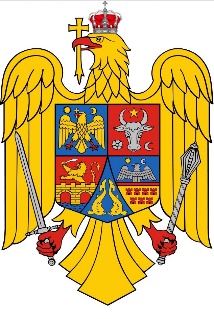 HOTĂRÂRE pentru aprobarea indicatorilor tehnico-economici ai obiectivului de investiții„Relocare, dezvoltare și construire ansamblu medical nou Institutul Clinic Fundeni” În temeiul prevederilor art.108 din Constituția României, republicată, și al art.42 alin.(1) lit. a) din Legea nr.500/2002 privind finanțele publice, cu modificările și completările ulterioare,Guvernul României adoptă prezenta hotărâre:Art.1.	Se  aprobă indicatorii tehnico-economici ai obiectivului de investiții . „Relocare, dezvoltare și construire ansamblu medical nou Institutul Clinic Fundeni”,   prevăzuți în anexa care face parte integrantă din prezenta hotărâreArt.2.	Finanțarea obiectivului de investiții prevăzut la art. 1 din fonduri externe nerambursabile prin Programul Operațional Sănătate, Prioritatea 7 „Măsuri care susțin domeniile oncologie și transplant”, Obiectiv de politică 4 „O Europa mai socială și mai favorabilă incluziunii, prin implementarea Pilonului european al drepturilor sociale”, Obiectiv specific RSO4.5. „Asigurarea accesului egal la asistența medicală și asigurarea rezilienței sistemelor de sănătate, inclusiv în ceea ce privește asistența medicală primară, precum și promovarea tranzitiei de la îngrijirea instituționalizată către îngrijirea în familie sau în comunitate, (FEDR), de la bugetul de stat prin bugetul Ministerului Sănătății în limita sumelor aprobate anual cu această destinaţie, precum şi din alte surse legal constituite, conform programelor de investiţii publice aprobate potrivit legii.PRIM – MINISTRUION - MARCEL CIOLACU 